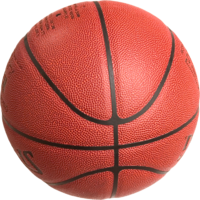 tILL BASKETSPELARENSelma NilssonFÖR FLITIGT DELTAGANDE MED BENSBY BASKET SÄSONGEN 2020-2021 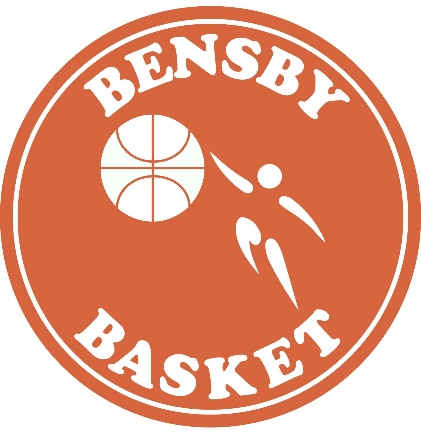 2021-04-27TränarnaDATUMTRÄNARNA